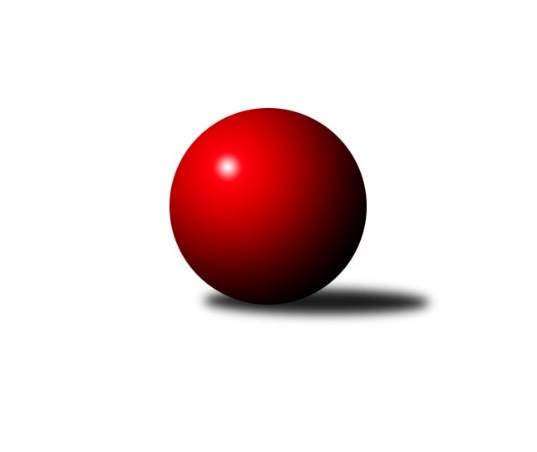 Č.15Ročník 2022/2023	7.6.2024 Středočeský krajský přebor II. třídy 2022/2023Statistika 15. kolaTabulka družstev:		družstvo	záp	výh	rem	proh	skore	sety	průměr	body	plné	dorážka	chyby	1.	TJ Sokol Červené Pečky	14	11	0	3	58.5 : 25.5 	(72.5 : 39.5)	1643	22	1145	498	23.2	2.	KK Vlašim C	15	8	1	6	50.0 : 40.0 	(63.5 : 56.5)	1576	17	1124	453	37.1	3.	TJ Sokol Kostelec nad Černými lesy B	14	7	0	7	41.5 : 42.5 	(54.0 : 58.0)	1531	14	1091	440	37.6	4.	TJ Sokol Kostelec nad Černými lesy C	15	6	1	8	35.0 : 55.0 	(46.5 : 73.5)	1497	13	1081	416	44.1	5.	TJ Sokol Tehovec B	15	5	2	8	43.5 : 46.5 	(63.5 : 56.5)	1573	12	1116	457	38.3	6.	TJ Sokol Brandýs nad Labem B	15	5	0	10	35.5 : 54.5 	(52.0 : 68.0)	1522	10	1094	428	43.9Tabulka doma:		družstvo	záp	výh	rem	proh	skore	sety	průměr	body	maximum	minimum	1.	TJ Sokol Červené Pečky	8	8	0	0	40.0 : 8.0 	(45.5 : 18.5)	1671	16	1707	1595	2.	KK Vlašim C	8	7	1	0	38.0 : 10.0 	(41.0 : 23.0)	1637	15	1687	1580	3.	TJ Sokol Kostelec nad Černými lesy B	7	7	0	0	33.5 : 8.5 	(35.0 : 21.0)	1639	14	1703	1591	4.	TJ Sokol Kostelec nad Černými lesy C	7	5	1	1	26.5 : 15.5 	(32.0 : 24.0)	1634	11	1650	1619	5.	TJ Sokol Tehovec B	7	5	0	2	28.5 : 13.5 	(35.5 : 20.5)	1579	10	1656	1504	6.	TJ Sokol Brandýs nad Labem B	7	5	0	2	26.0 : 16.0 	(31.0 : 25.0)	1548	10	1614	1434Tabulka venku:		družstvo	záp	výh	rem	proh	skore	sety	průměr	body	maximum	minimum	1.	TJ Sokol Červené Pečky	6	3	0	3	18.5 : 17.5 	(27.0 : 21.0)	1636	6	1725	1571	2.	KK Vlašim C	7	1	0	6	12.0 : 30.0 	(22.5 : 33.5)	1561	2	1613	1481	3.	TJ Sokol Tehovec B	8	0	2	6	15.0 : 33.0 	(28.0 : 36.0)	1572	2	1641	1503	4.	TJ Sokol Kostelec nad Černými lesy C	8	1	0	7	8.5 : 39.5 	(14.5 : 49.5)	1494	2	1619	1407	5.	TJ Sokol Kostelec nad Černými lesy B	7	0	0	7	8.0 : 34.0 	(19.0 : 37.0)	1521	0	1613	1479	6.	TJ Sokol Brandýs nad Labem B	8	0	0	8	9.5 : 38.5 	(21.0 : 43.0)	1516	0	1577	1392Tabulka podzimní části:		družstvo	záp	výh	rem	proh	skore	sety	průměr	body	doma	venku	1.	TJ Sokol Červené Pečky	10	8	0	2	41.5 : 18.5 	(52.5 : 27.5)	1645	16 	5 	0 	0 	3 	0 	2	2.	KK Vlašim C	10	5	1	4	32.0 : 28.0 	(42.5 : 37.5)	1564	11 	4 	1 	0 	1 	0 	4	3.	TJ Sokol Kostelec nad Černými lesy B	10	5	0	5	28.5 : 31.5 	(35.0 : 45.0)	1538	10 	5 	0 	0 	0 	0 	5	4.	TJ Sokol Kostelec nad Černými lesy C	10	4	1	5	24.0 : 36.0 	(31.5 : 48.5)	1500	9 	3 	1 	1 	1 	0 	4	5.	TJ Sokol Tehovec B	10	3	2	5	29.5 : 30.5 	(42.0 : 38.0)	1589	8 	3 	0 	2 	0 	2 	3	6.	TJ Sokol Brandýs nad Labem B	10	3	0	7	24.5 : 35.5 	(36.5 : 43.5)	1539	6 	3 	0 	2 	0 	0 	5Tabulka jarní části:		družstvo	záp	výh	rem	proh	skore	sety	průměr	body	doma	venku	1.	TJ Sokol Červené Pečky	4	3	0	1	17.0 : 7.0 	(20.0 : 12.0)	1640	6 	3 	0 	0 	0 	0 	1 	2.	KK Vlašim C	5	3	0	2	18.0 : 12.0 	(21.0 : 19.0)	1580	6 	3 	0 	0 	0 	0 	2 	3.	TJ Sokol Kostelec nad Černými lesy B	4	2	0	2	13.0 : 11.0 	(19.0 : 13.0)	1535	4 	2 	0 	0 	0 	0 	2 	4.	TJ Sokol Tehovec B	5	2	0	3	14.0 : 16.0 	(21.5 : 18.5)	1556	4 	2 	0 	0 	0 	0 	3 	5.	TJ Sokol Brandýs nad Labem B	5	2	0	3	11.0 : 19.0 	(15.5 : 24.5)	1477	4 	2 	0 	0 	0 	0 	3 	6.	TJ Sokol Kostelec nad Černými lesy C	5	2	0	3	11.0 : 19.0 	(15.0 : 25.0)	1498	4 	2 	0 	0 	0 	0 	3 Zisk bodů pro družstvo:		jméno hráče	družstvo	body	zápasy	v %	dílčí body	sety	v %	1.	Pavel Kořínek 	TJ Sokol Červené Pečky 	11	/	12	(92%)	19.5	/	24	(81%)	2.	Lukáš Kotek 	TJ Sokol Brandýs nad Labem B 	10	/	12	(83%)	18.5	/	24	(77%)	3.	Jan Cukr 	TJ Sokol Tehovec B 	10	/	14	(71%)	18.5	/	28	(66%)	4.	Antonín Smrček 	TJ Sokol Červené Pečky 	9.5	/	14	(68%)	17	/	28	(61%)	5.	Adéla Čákorová 	TJ Sokol Tehovec B 	9	/	10	(90%)	17	/	20	(85%)	6.	Jan Volhejn 	TJ Sokol Tehovec B 	9	/	11	(82%)	15	/	22	(68%)	7.	Jan Urban 	KK Vlašim C 	9	/	14	(64%)	19.5	/	28	(70%)	8.	Jaroslav Novák 	TJ Sokol Kostelec nad Černými lesy B 	8.5	/	13	(65%)	15	/	26	(58%)	9.	Pavel Holec 	TJ Sokol Brandýs nad Labem B 	8	/	11	(73%)	16	/	22	(73%)	10.	Pavel Hietenbal 	TJ Sokol Červené Pečky 	8	/	12	(67%)	18	/	24	(75%)	11.	Michal Třeštík 	TJ Sokol Kostelec nad Černými lesy B 	8	/	12	(67%)	13	/	24	(54%)	12.	Marie Váňová 	KK Vlašim C 	7	/	10	(70%)	13	/	20	(65%)	13.	Pavel Vykouk 	KK Vlašim C 	7	/	10	(70%)	12	/	20	(60%)	14.	Jakub Hlava 	TJ Sokol Kostelec nad Černými lesy B 	7	/	11	(64%)	16	/	22	(73%)	15.	Martin Šatava 	TJ Sokol Kostelec nad Černými lesy C 	6	/	10	(60%)	13	/	20	(65%)	16.	František Zahajský 	TJ Sokol Kostelec nad Černými lesy C 	6	/	12	(50%)	12	/	24	(50%)	17.	Jan Platil 	TJ Sokol Kostelec nad Černými lesy C 	4.5	/	11	(41%)	11	/	22	(50%)	18.	František Pícha 	KK Vlašim C 	3	/	5	(60%)	6	/	10	(60%)	19.	Karel Dvořák 	TJ Sokol Červené Pečky 	3	/	6	(50%)	7.5	/	12	(63%)	20.	Jakub Šarboch 	TJ Sokol Brandýs nad Labem B 	3	/	6	(50%)	4.5	/	12	(38%)	21.	Luboš Trna 	KK Vlašim C 	3	/	9	(33%)	6.5	/	18	(36%)	22.	Eliška Anna Cukrová 	TJ Sokol Tehovec B 	3	/	11	(27%)	6	/	22	(27%)	23.	Peter Fajkus 	TJ Sokol Kostelec nad Černými lesy C 	2.5	/	13	(19%)	7	/	26	(27%)	24.	Pavel Schober 	TJ Sokol Brandýs nad Labem B 	2.5	/	13	(19%)	6	/	26	(23%)	25.	Martin Bulíček 	TJ Sokol Kostelec nad Černými lesy B 	2	/	3	(67%)	3	/	6	(50%)	26.	Jan Kumstát 	TJ Sokol Červené Pečky 	2	/	5	(40%)	5	/	10	(50%)	27.	Tomáš Bílek 	TJ Sokol Tehovec B 	2	/	5	(40%)	4	/	10	(40%)	28.	Jana Šatavová 	TJ Sokol Kostelec nad Černými lesy C 	2	/	6	(33%)	2	/	12	(17%)	29.	Ladislav Sopr 	TJ Sokol Brandýs nad Labem B 	2	/	9	(22%)	6	/	18	(33%)	30.	Kamil Rodinger 	TJ Sokol Kostelec nad Černými lesy B 	2	/	9	(22%)	5	/	18	(28%)	31.	Radek Vojta 	KK Vlašim C 	1	/	1	(100%)	1	/	2	(50%)	32.	Jiří Plešingr 	TJ Sokol Červené Pečky 	1	/	3	(33%)	2	/	6	(33%)	33.	Tomáš Hašek 	KK Vlašim C 	1	/	4	(25%)	2	/	8	(25%)	34.	Aleš Vykouk 	KK Vlašim C 	1	/	5	(20%)	3.5	/	10	(35%)	35.	Radek Hrubý 	TJ Sokol Tehovec B 	0	/	1	(0%)	1	/	2	(50%)	36.	Jan Novák 	TJ Sokol Kostelec nad Černými lesy B 	0	/	1	(0%)	1	/	2	(50%)	37.	Vítězslav Hampl 	TJ Sokol Kostelec nad Černými lesy C 	0	/	1	(0%)	0.5	/	2	(25%)	38.	Eva Křenková 	TJ Sokol Brandýs nad Labem B 	0	/	1	(0%)	0	/	2	(0%)	39.	Jiří Štětina 	KK Vlašim C 	0	/	2	(0%)	0	/	4	(0%)	40.	Josef Bouma 	TJ Sokol Kostelec nad Černými lesy C 	0	/	6	(0%)	0	/	12	(0%)	41.	Oldřich Nechvátal 	TJ Sokol Brandýs nad Labem B 	0	/	7	(0%)	1	/	14	(7%)	42.	Tomáš Kužel 	TJ Sokol Kostelec nad Černými lesy B 	0	/	7	(0%)	1	/	14	(7%)Průměry na kuželnách:		kuželna	průměr	plné	dorážka	chyby	výkon na hráče	1.	TJ Sokol Kostelec nad Černými lesy, 1-4	1612	1137	475	36.8	(403.1)	2.	TJ Sokol Červené Pečky, 1-2	1605	1125	479	32.2	(401.3)	3.	Spartak Vlašim, 1-2	1588	1127	461	39.9	(397.1)	4.	TJ Sokol Tehovec, 1-2	1542	1110	432	42.5	(385.7)	5.	Brandýs 1-2, 1-2	1533	1083	449	37.2	(383.4)Nejlepší výkony na kuželnách:TJ Sokol Kostelec nad Černými lesy, 1-4TJ Sokol Červené Pečky	1725	5. kolo	Michal Třeštík 	TJ Sokol Kostelec nad Černými lesy B	486	13. koloTJ Sokol Kostelec nad Černými lesy B	1703	5. kolo	Jakub Hlava 	TJ Sokol Kostelec nad Černými lesy B	479	3. koloTJ Sokol Kostelec nad Černými lesy B	1679	13. kolo	František Zahajský 	TJ Sokol Kostelec nad Černými lesy C	470	5. koloTJ Sokol Červené Pečky	1663	13. kolo	Jaroslav Novák 	TJ Sokol Kostelec nad Černými lesy B	470	5. koloTJ Sokol Kostelec nad Černými lesy B	1660	9. kolo	Jakub Hlava 	TJ Sokol Kostelec nad Černými lesy B	451	1. koloTJ Sokol Kostelec nad Černými lesy C	1650	8. kolo	Pavel Kořínek 	TJ Sokol Červené Pečky	450	13. koloTJ Sokol Kostelec nad Černými lesy B	1650	1. kolo	Jaroslav Novák 	TJ Sokol Kostelec nad Černými lesy B	449	1. koloTJ Sokol Kostelec nad Černými lesy C	1645	6. kolo	Jiří Plešingr 	TJ Sokol Červené Pečky	444	5. koloTJ Sokol Kostelec nad Černými lesy B	1643	11. kolo	Jakub Hlava 	TJ Sokol Kostelec nad Černými lesy B	443	11. koloTJ Sokol Kostelec nad Černými lesy C	1642	5. kolo	Michal Třeštík 	TJ Sokol Kostelec nad Černými lesy B	442	7. koloTJ Sokol Červené Pečky, 1-2TJ Sokol Červené Pečky	1707	11. kolo	Adéla Čákorová 	TJ Sokol Tehovec B	456	1. koloTJ Sokol Červené Pečky	1698	10. kolo	Pavel Hietenbal 	TJ Sokol Červené Pečky	454	10. koloTJ Sokol Červené Pečky	1698	4. kolo	Antonín Smrček 	TJ Sokol Červené Pečky	453	11. koloTJ Sokol Červené Pečky	1678	14. kolo	Antonín Smrček 	TJ Sokol Červené Pečky	452	4. koloTJ Sokol Červené Pečky	1674	1. kolo	Pavel Hietenbal 	TJ Sokol Červené Pečky	444	11. koloTJ Sokol Červené Pečky	1657	12. kolo	Pavel Hietenbal 	TJ Sokol Červené Pečky	443	12. koloTJ Sokol Červené Pečky	1657	8. kolo	Lukáš Kotek 	TJ Sokol Brandýs nad Labem B	439	4. koloTJ Sokol Tehovec B	1641	1. kolo	Pavel Hietenbal 	TJ Sokol Červené Pečky	434	4. koloTJ Sokol Červené Pečky	1595	2. kolo	Pavel Hietenbal 	TJ Sokol Červené Pečky	434	14. koloKK Vlašim C	1593	12. kolo	Antonín Smrček 	TJ Sokol Červené Pečky	431	14. koloSpartak Vlašim, 1-2KK Vlašim C	1687	7. kolo	Jan Cukr 	TJ Sokol Tehovec B	469	3. koloKK Vlašim C	1684	1. kolo	František Pícha 	KK Vlašim C	461	3. koloKK Vlašim C	1650	4. kolo	Jan Urban 	KK Vlašim C	455	1. koloKK Vlašim C	1647	10. kolo	Marie Váňová 	KK Vlašim C	447	7. koloKK Vlašim C	1642	13. kolo	Marie Váňová 	KK Vlašim C	447	13. koloKK Vlašim C	1623	11. kolo	Jan Urban 	KK Vlašim C	447	3. koloTJ Sokol Červené Pečky	1622	7. kolo	Michal Třeštík 	TJ Sokol Kostelec nad Černými lesy B	438	14. koloTJ Sokol Tehovec B	1591	13. kolo	Pavel Vykouk 	KK Vlašim C	434	4. koloKK Vlašim C	1586	3. kolo	Jakub Hlava 	TJ Sokol Kostelec nad Černými lesy B	433	4. koloKK Vlašim C	1580	14. kolo	Jan Urban 	KK Vlašim C	430	4. koloTJ Sokol Tehovec, 1-2TJ Sokol Tehovec B	1656	4. kolo	Jan Cukr 	TJ Sokol Tehovec B	473	4. koloTJ Sokol Červené Pečky	1616	6. kolo	Jan Cukr 	TJ Sokol Tehovec B	445	6. koloTJ Sokol Tehovec B	1613	14. kolo	Jan Cukr 	TJ Sokol Tehovec B	443	14. koloTJ Sokol Tehovec B	1608	10. kolo	Adéla Čákorová 	TJ Sokol Tehovec B	438	2. koloKK Vlašim C	1582	8. kolo	Jan Urban 	KK Vlašim C	436	8. koloTJ Sokol Tehovec B	1564	6. kolo	Jan Volhejn 	TJ Sokol Tehovec B	429	10. koloTJ Sokol Tehovec B	1555	8. kolo	Antonín Smrček 	TJ Sokol Červené Pečky	425	6. koloTJ Sokol Tehovec B	1552	2. kolo	Jan Volhejn 	TJ Sokol Tehovec B	425	8. koloTJ Sokol Tehovec B	1504	12. kolo	Pavel Kořínek 	TJ Sokol Červené Pečky	424	6. koloTJ Sokol Brandýs nad Labem B	1503	2. kolo	Adéla Čákorová 	TJ Sokol Tehovec B	423	4. koloBrandýs 1-2, 1-2TJ Sokol Červené Pečky	1676	9. kolo	Lukáš Kotek 	TJ Sokol Brandýs nad Labem B	435	9. koloTJ Sokol Brandýs nad Labem B	1614	5. kolo	Lukáš Kotek 	TJ Sokol Brandýs nad Labem B	430	7. koloTJ Sokol Brandýs nad Labem B	1607	7. kolo	Karel Dvořák 	TJ Sokol Červené Pečky	424	9. koloTJ Sokol Brandýs nad Labem B	1571	6. kolo	Pavel Holec 	TJ Sokol Brandýs nad Labem B	422	5. koloTJ Sokol Brandýs nad Labem B	1567	9. kolo	Pavel Kořínek 	TJ Sokol Červené Pečky	420	9. koloTJ Sokol Brandýs nad Labem B	1553	15. kolo	Lukáš Kotek 	TJ Sokol Brandýs nad Labem B	420	6. koloTJ Sokol Tehovec B	1543	7. kolo	Jakub Šarboch 	TJ Sokol Brandýs nad Labem B	419	5. koloKK Vlašim C	1533	15. kolo	Antonín Smrček 	TJ Sokol Červené Pečky	417	9. koloKK Vlašim C	1495	5. kolo	Pavel Hietenbal 	TJ Sokol Červené Pečky	415	9. koloTJ Sokol Kostelec nad Černými lesy C	1495	3. kolo	Jakub Hlava 	TJ Sokol Kostelec nad Černými lesy B	414	6. koloČetnost výsledků:	6.0 : 0.0	6x	5.0 : 1.0	18x	4.5 : 1.5	2x	4.0 : 2.0	12x	3.0 : 3.0	2x	2.0 : 4.0	2x	1.5 : 4.5	1x	1.0 : 5.0	2x